Отчёто проведении недели «Охраны Труда»в МБДОУ детском саду «Зёрнышко»Главной целью в сфере охраны труда является сохранение жизни, здоровья и работоспособности человека в процессе трудовой деятельности.В рамках подготовки и проведения «Всемирного дня охраны труда» в апреле месяце был разработан план, приуроченный к «Всемирному дню охраны труда», мероприятия которого прошли с 24.04.2023 по 28.04.2023 года. Были проведены мероприятия с коллективом сотрудников, воспитанниками и их родителями с целью активизации работы по пропаганде и информированию в сфере «Основы безопасности жизнедеятельности».Уполномоченный по охране труда, провела внеплановый инструктаж сотрудников детского сада. Совместно с профсоюзным комитетом и комиссия по охране труда, была проведена проверка состояния безопасности труда и производственной санитарии в дошкольном учреждении, наличие инструкций, расстановка и маркировка мебели в группах, наличие записей проведённого инструктажа по технике безопасности  с работниками ДОУ, прохождение своевременного медицинского осмотра всеми сотрудниками согласно графика.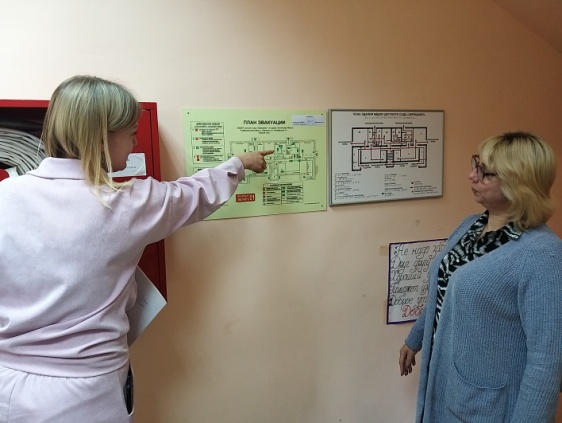 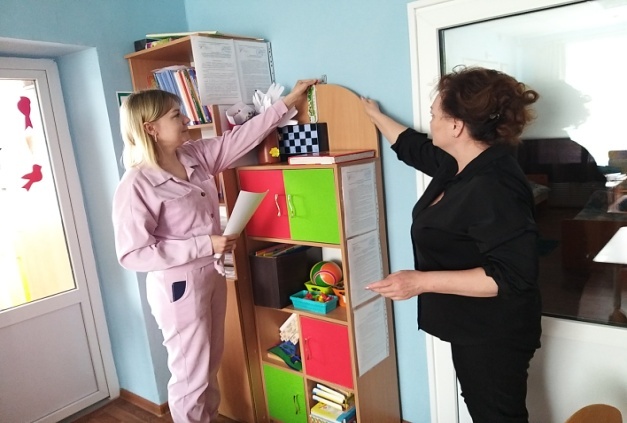 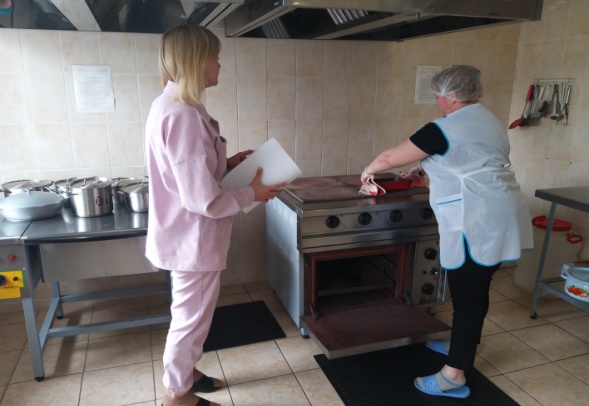 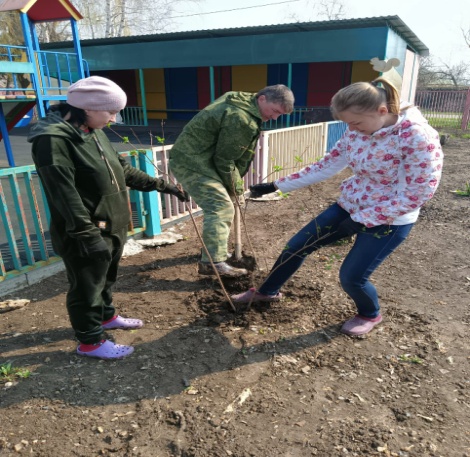 Оформлена стенгазета «Всемирный день охраны труда», обновили информацию на стендах по безопасности важной и доступной информацией.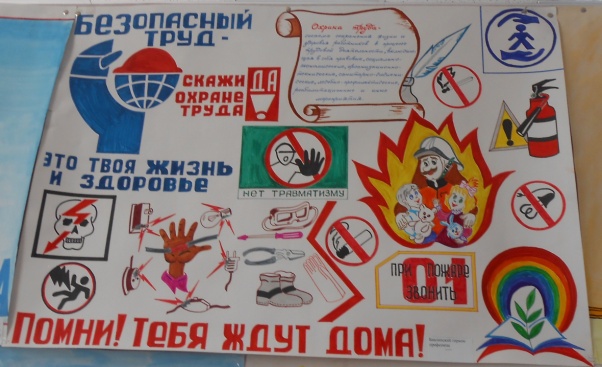 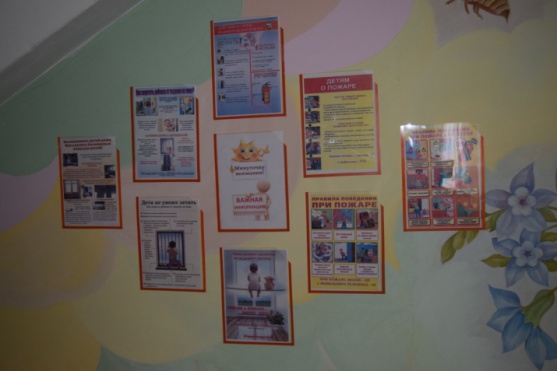 Воспитателями всех возрастных групп с воспитанниками проведены беседы на тему:«Как вести себя в опасных ситуациях»;«Правила поведения при пожаре»;«Опасные предметы»;«Безопасность на улице».Наглядный материал красочный, доступный, понятный; дети активно отвечали на вопросы, вместе строили умозаключения о том, что можно делать, а что нельзя и почему нельзя.Коллектив принял участие во всероссийском субботнике 16 апреля и в течение всего месяца сотрудники работали по благоустройству территории детского сада.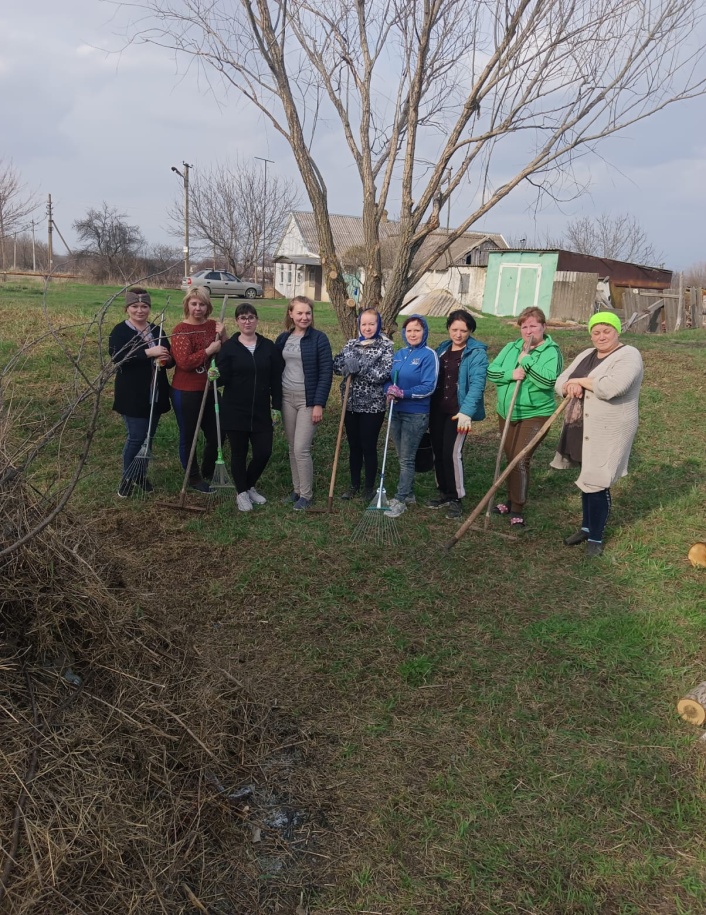 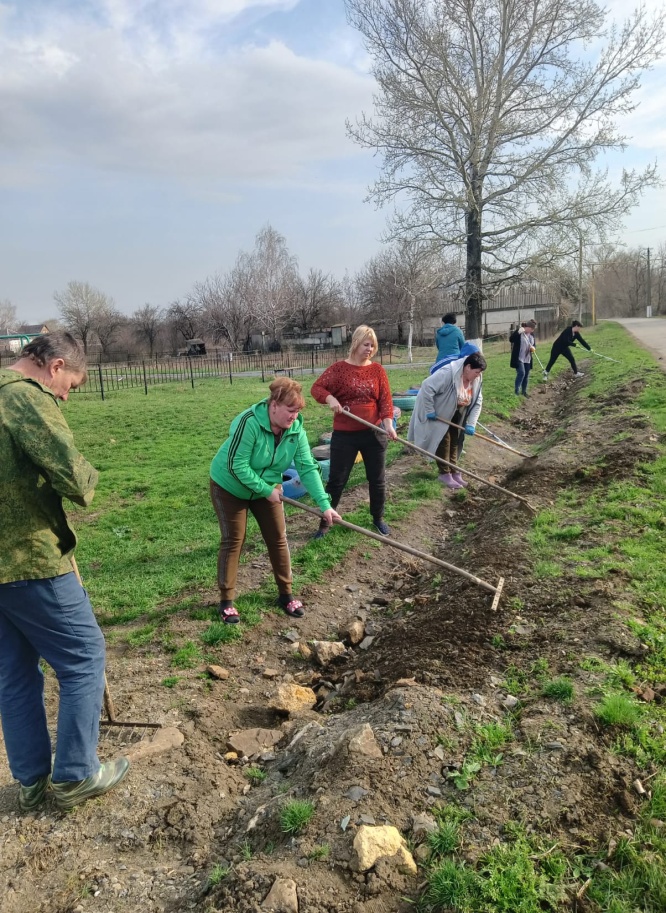 